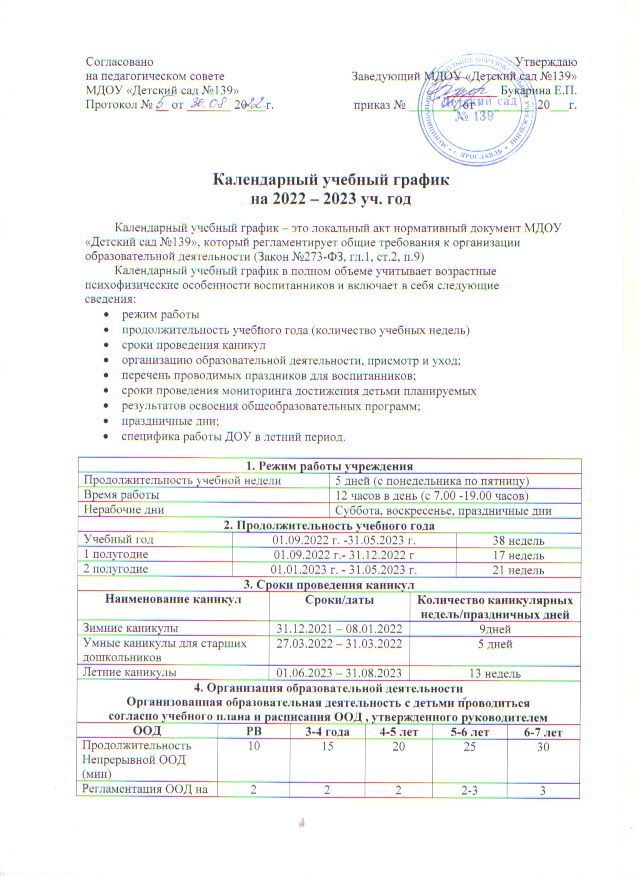 один день (кол-во)Максимально допустимый объем недельной образовательной нагрузки1ч.40 мин1ч.40 мин2ч.30 мин2ч.30 мин3ч.20 мин3ч.20 мин5ч.25 мин7ч.30 мин7ч.30 минДопустимое время(половина дня) дляОбразовательной нагрузкипервая и втораяпервая и втораяперваяперваяперваяперваяпервая и втораяпервая и втораяпервая и втораяМинимальный перерывмежду ООД (мин)1010101010101010105. Праздники для воспитанников5. Праздники для воспитанников5. Праздники для воспитанников5. Праздники для воспитанников5. Праздники для воспитанников5. Праздники для воспитанников5. Праздники для воспитанников5. Праздники для воспитанников5. Праздники для воспитанников5. Праздники для воспитанниковНаименованиеНаименованиеСроки/датыСроки/датыСроки/датыСроки/датыСроки/датыСроки/датыСроки/датыСроки/датыДень ЗнанийДень Знаний01.09.2022 г.01.09.2022 г.01.09.2022 г.01.09.2022 г.01.09.2022 г.01.09.2022 г.01.09.2022 г.01.09.2022 г.Праздник Осени (по возрастным группам)Праздник Осени (по возрастным группам)25.10.2022 г. - 29.10.2022 г.25.10.2022 г. - 29.10.2022 г.25.10.2022 г. - 29.10.2022 г.25.10.2022 г. - 29.10.2022 г.25.10.2022 г. - 29.10.2022 г.25.10.2022 г. - 29.10.2022 г.25.10.2022 г. - 29.10.2022 г.25.10.2022 г. - 29.10.2022 г.Новогодние утренники (по возрастным группам)Новогодние утренники (по возрастным группам)26.12.2022 – 30.12.202226.12.2022 – 30.12.202226.12.2022 – 30.12.202226.12.2022 – 30.12.202226.12.2022 – 30.12.202226.12.2022 – 30.12.202226.12.2022 – 30.12.202226.12.2022 – 30.12.2022День Защитника ОтечестваДень Защитника Отечества22.02.202322.02.202322.02.202322.02.202322.02.202322.02.202322.02.202322.02.2023МасленицаМасленица20.02.2023– 26.02.202320.02.2023– 26.02.202320.02.2023– 26.02.202320.02.2023– 26.02.202320.02.2023– 26.02.202320.02.2023– 26.02.202320.02.2023– 26.02.202320.02.2023– 26.02.2023Международный женский деньМеждународный женский день06.03.2023 – 07.03.202306.03.2023 – 07.03.202306.03.2023 – 07.03.202306.03.2023 – 07.03.202306.03.2023 – 07.03.202306.03.2023 – 07.03.202306.03.2023 – 07.03.202306.03.2023 – 07.03.2023День КосмонавтикиДень Космонавтики12.04.202312.04.202312.04.202312.04.202312.04.202312.04.202312.04.202312.04.2023День ПобедыДень Победы08.05.202308.05.202308.05.202308.05.202308.05.202308.05.202308.05.202308.05.2023Выпускной балВыпускной бал26.05.2023– 31.05.202326.05.2023– 31.05.202326.05.2023– 31.05.202326.05.2023– 31.05.202326.05.2023– 31.05.202326.05.2023– 31.05.202326.05.2023– 31.05.202326.05.2023– 31.05.2023День защиты детейДень защиты детей01.06.202301.06.202301.06.202301.06.202301.06.202301.06.202301.06.202301.06.20236. Мониторинг достижения детьми планируемых результатов освоения основной образовательной программы дошкольного образования6. Мониторинг достижения детьми планируемых результатов освоения основной образовательной программы дошкольного образования6. Мониторинг достижения детьми планируемых результатов освоения основной образовательной программы дошкольного образования6. Мониторинг достижения детьми планируемых результатов освоения основной образовательной программы дошкольного образования6. Мониторинг достижения детьми планируемых результатов освоения основной образовательной программы дошкольного образования6. Мониторинг достижения детьми планируемых результатов освоения основной образовательной программы дошкольного образования6. Мониторинг достижения детьми планируемых результатов освоения основной образовательной программы дошкольного образования6. Мониторинг достижения детьми планируемых результатов освоения основной образовательной программы дошкольного образования6. Мониторинг достижения детьми планируемых результатов освоения основной образовательной программы дошкольного образования6. Мониторинг достижения детьми планируемых результатов освоения основной образовательной программы дошкольного образованияНаименованиеСрокиСрокиСрокиСрокиСрокиКоличество днейКоличество днейКоличество днейКоличество днейПервичный мониторинг01.09.2022 – 14.09.202201.09.2022 – 14.09.202201.09.2022 – 14.09.202201.09.2022 – 14.09.202201.09.2022 – 14.09.202210 дней10 дней10 дней10 днейИтоговый мониторинг15.05.2023 – 26.05.202315.05.2023 – 26.05.202315.05.2023 – 26.05.202315.05.2023 – 26.05.202315.05.2023 – 26.05.202310 дней10 дней10 дней10 дней7. Летний оздоровительный период и присмотр и уход7. Летний оздоровительный период и присмотр и уход7. Летний оздоровительный период и присмотр и уход7. Летний оздоровительный период и присмотр и уход7. Летний оздоровительный период и присмотр и уход7. Летний оздоровительный период и присмотр и уход7. Летний оздоровительный период и присмотр и уход7. Летний оздоровительный период и присмотр и уход7. Летний оздоровительный период и присмотр и уход7. Летний оздоровительный период и присмотр и уходсодержаниесодержаниесодержаниесодержаниеСроки/датыСроки/датыСроки/датыСроки/датыСроки/датыСроки/датыПрисмотр и уходПрисмотр и уходПрисмотр и уходПрисмотр и уход01.06.2022 г. – 31.08.2023 г.01.06.2022 г. – 31.08.2023 г.01.06.2022 г. – 31.08.2023 г.01.06.2022 г. – 31.08.2023 г.01.06.2022 г. – 31.08.2023 г.01.06.2022 г. – 31.08.2023 г.Физкультурно- оздоровительные, познавательные и творческие мероприятия в соответствии с летнимитематическими неделями и днямиФизкультурно- оздоровительные, познавательные и творческие мероприятия в соответствии с летнимитематическими неделями и днямиФизкультурно- оздоровительные, познавательные и творческие мероприятия в соответствии с летнимитематическими неделями и днямиФизкультурно- оздоровительные, познавательные и творческие мероприятия в соответствии с летнимитематическими неделями и днямиИюнь - август (согласно плана летней - оздоровительной работы)Июнь - август (согласно плана летней - оздоровительной работы)Июнь - август (согласно плана летней - оздоровительной работы)Июнь - август (согласно плана летней - оздоровительной работы)Июнь - август (согласно плана летней - оздоровительной работы)Июнь - август (согласно плана летней - оздоровительной работы)Конкурсы и выставки детских творческих работКонкурсы и выставки детских творческих работКонкурсы и выставки детских творческих работКонкурсы и выставки детских творческих работИюнь - август (согласно плана летней -оздоровительной работы)Июнь - август (согласно плана летней -оздоровительной работы)Июнь - август (согласно плана летней -оздоровительной работы)Июнь - август (согласно плана летней -оздоровительной работы)Июнь - август (согласно плана летней -оздоровительной работы)Июнь - август (согласно плана летней -оздоровительной работы)